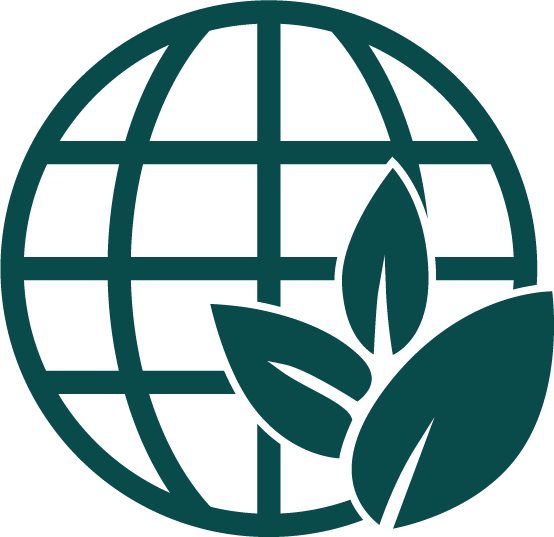 ArbeitsblattKlimaschutz auf dem teller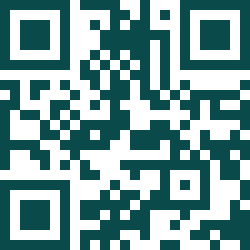 Informationen zum Thema Klima bekommst du hier: feelok.de/klima Stelle die Vermutung auf, welches dieser Gerichte am klimafreundlichsten ist und begründe deine Antwort.DönerSpaghetti mit TomatensoßePizzaKäsespätzleBegründung: 
Schaut euch den Videoclip «Klimakrise | Klimawandel» an: https://youtu.be/vGNuFdXMmAo  Im Videoclip habt ihr erfahren, dass die Landwirtschaft einen großen Anteil an dem weltweiten Treibhausgasausstoß hat. Dabei spielt Fleisch eine Schlüsselrolle. Nenne drei Probleme, welche die Produktion und der Konsum von Fleisch mit sich bringen. Überlege dir anschließend für jedes Problem eine Lösung.  Welche zwei Treibhausgase werden im Film genannt und wie schädlich sind diese? Fallen dir noch andere Ideen ein, außer weniger Fleisch zu essen, um sich klimafreundlich zu ernähren? Nutze zur Orientierung die untenstehenden Wörter. Jahreszeiten                               Haltungsformen                                       Lieferwege
© ein Projekt von myclimateWeitere Arbeitsblätter auf feelok - Lehrpersonen und Multiplikator:innenwww.feel-ok.ch, www.feel-ok.at, www.feelok.de